South KoreaSouth KoreaSouth KoreaSouth KoreaMarch 2027March 2027March 2027March 2027SundayMondayTuesdayWednesdayThursdayFridaySaturday123456Independence Movement Day78910111213141516171819202122232425262728293031NOTES: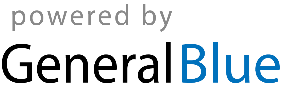 